КАРАР                                                                                  РЕШЕНИЕ«30» июль  2018 й.                         № 29/200                             «30»  июля  2018 г.«О внесении изменений и дополнений в Положение о бюджетном процессе в сельском поселении Бала-Четырманский сельсовет муниципального района Федоровский район Республики Башкортостан от 19.12.2013г. № 28/199 ( в редакции 2016 года)»   	В целях приведения Положения о бюджетном процессе в сельском поселении Бала-Четырманский  сельсовет муниципального района Федоровский район Республики Башкортостан в соответствие с изменениями внесенными в Бюджетный кодекс Российской Федерации и протеста прокуратуры на решение Совета сельского поселения Бала-Четырманский сельсовет от 19.12.2013  № 28(199) «Об утверждении Положения о бюджетном процессе в сельском поселении Бала-Четырманский  сельсовет муниципального района Федоровский район Республики Башкортостан» Совет сельского поселения Бала-Четырманский  сельсовет муниципального района Федоровский район Республики Башкортостан решил:1.  Внести в Положение о бюджетном процессе сельского поселения Бала-Четырманский  сельсовет муниципального района Федоровский район Республики Башкортостан, принятое решением Совета сельского поселения Бала-Четырманский  сельсовет муниципального района Федоровский район Республики Башкортостан  № 28(199) от  19.12.2013г.,( в редакции 2016 года)  следующие изменения: 1.1. пункт 4 ч. 3 ст. 14 изложить в следующей редакции:4) порядок возврата получателем субсидий остатков субсидий, представленных в целях финансового обеспечения затрат в связи с производством9реализацией) товаров, выполнением работ, указанием услуг, не использованных в отчетном финансовом году, за исключением субсидий предоставленных в пределах суммы, необходимой для  оплаты денежных обязательств получателя субсидий, источником финансового обеспечения которых являются указанные субсидии;1.2.  ч. 4 ст. 16 изложить в следующей редакции:4. Предоставление бюджетных инвестиций муниципальному унитарному предприятию, основанному  на праве оперативного управления, автономному и бюджетному учреждению влечет соответствующее увеличение основных средств, находящихся также на праве хозяйственного ведения у этих предприятий, а также уставного фонда указанных предприятий, основанных на праве хозяйственного ведения;1.3. пункт 6 ст. 24 изложить в следующей редакции:6. Отчет об использовании бюджетных ассигнований резервного фонда администрации поселения Бала-Четырманский сельсовет прилагается к годовому отчету об исполнении бюджета поселения;1.4. часть 1 ст.36 изложить в следующей редакции:1. Составление проекта бюджета поселения основывается на: основных направлениях  бюджетной, налоговой и таможенно-тарифной политики Российской Федерации( основных направлениях бюджетной и налоговой политики субъектов Российской Федерации, основных направлениях бюджетной и налоговой политики муниципальных образований).2. Контроль за исполнением настоящего решения возложить на постоянную комиссию по бюджету, налогам и вопросам  муниципальной собственности. Глава сельского поселения    					Г.К.Нигматуллин  	Башкортостан  РеспубликаһыФедоровка районымуниципаль районыныңБала-Сытырман  ауыл советыБала-Сытырман  ауыл  биләмәһеСоветы295Федоровка  районы,Бала-СытырманауылыСоветурамы11тел32-9032-70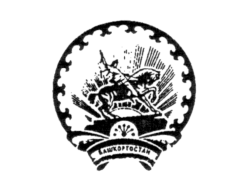 Республика БашкортостанСовет   сельского  поселения БалаЧетырманский сельсоветмуниципального районаФедоровский район95Федоровский районС Бала-Четырман, ул Советская11тел32-9032-70